Protokol o hodnoceníkvalifikační práce Název bakalářské práce:  PROCESUÁLNÍ OBJEKT: LADISLAV SUTNAR - NÁVRATPráci předložil student:  THEISSIGOVÁ EliškaStudijní obor a specializace:  Multimediální design, specializace Nová médiaHodnocení vedoucího práce Práci hodnotil: doc. akad. mal. Vladimír Merta  Cíl práceVe své bakalářské práci splnila Eliška Theissigová deklarovaný cíl práce formálně i fakticky a její práce odpovídá obvyklým požadavkům kladeným na posuzovaný typ kvalifikační práce.Stručný komentář hodnotiteleNa začátku chci zdůraznit fakt, že Eliška Theissigová realizovala ve svém díle něco jako autoportrét svého procesu studia s přesvědčivou čistotou a upřímností. Její východiska a inklinace ke grafickému designu jsou pro ni natolik hluboké, že by bylo kontraproduktivní, pokud by se snažila je ignorovat. Od prvního semestru spolu vedeme diskusi, kde se nalézá křehký moment, ve kterém se užité umění snoubí s volným uměním, kdy se vzájemně obohacují tyto dvě disciplíny, nebo se od sebe vzdalují. Je to velice zajímavé interdisciplinární téma. Ve své bakalářské práci reflektuje Eliška výraznou autoritu v tomto tématu, Ladislava Sutnara, jako jakýsi nezpochybnitelný argument do diskuse. Tento světově uznávaný autor je nejen příkladem z minulého století, kdy se takto položená otázka rozpouští, ale je pro ni doslovně příkladem i z hlediska výrazových prostředků, jak ve své teoretické části autorka přiznává. Je jí v mnoha ohledech natolik blízký, že se rozhodla jeho tvorbu zapojit do své. Považuju to za skvělý nápad a troufám si říci, že jejich vizuální rozhovor je vyvážený. V textové části práce Eliška popisuje velice funkčním způsobem všechny aspekty svého přístupu z hlediska obsahu a postupů při rozhodování, jak nakládat se stavebními prvky díla z výtvarného hlediska. Nebudu se tedy o nich příliš rozepisovat, neboť bych opakoval to, co určitě uslyšíme v její obhajobě. Práce je intermediálního charakteru, klasická malba, animace, zvuková stopa, je primárně zamýšlena jako galerijní dílo, i když si lze představit, že může dobře fungovat i v dalších formátech, právě někde na pomezí užitné a volné tvorby. Práce s barvou, dynamikou pohyblivého obrazu, rytmizací v optimálním čase, inteligentním humorem, zvukovou - hudební složkou a ostatní zapojené nástroje do tohoto díla jsou zvládnuty na vysoké úrovni. Jsem zvědavý, jak se bude Eliška vyvíjet dále a těším se na to.Vyjádření o plagiátorstvíPráce není plagiátem a je autorským dílem4. Navrhovaná známka a případný komentářBakalářskou práci Elišky Theissigové hodnotím známkou výborně.Datum: 18. 5. 2021				                   doc. akad. mal. Vladimír Merta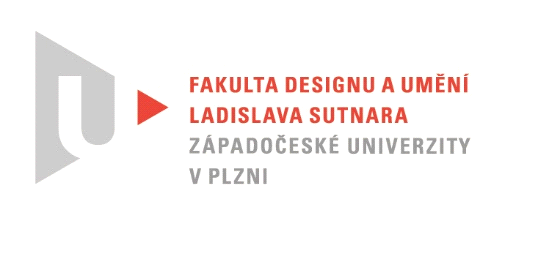 